Indsendes til Danske Arkitektvirksomheder. Læs nærmere i den separate vejledning. 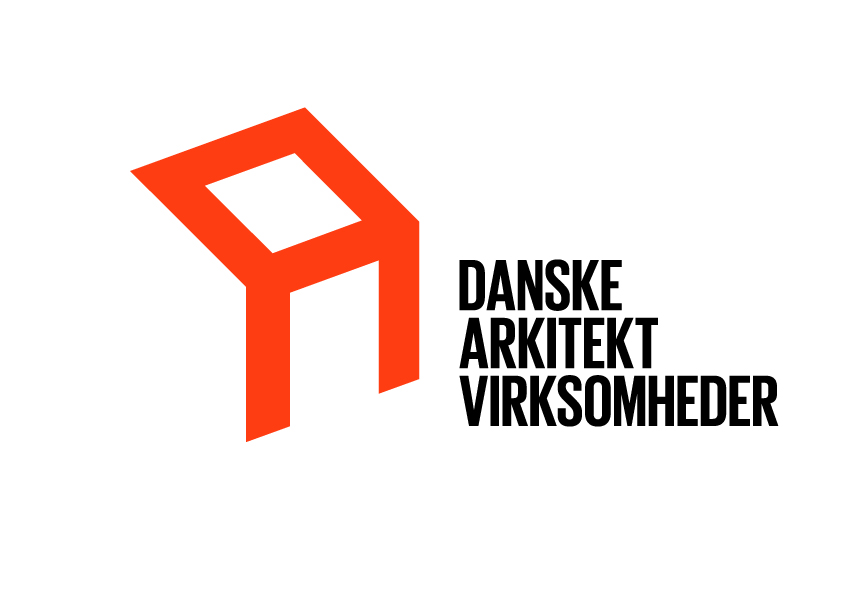 
Oplysningsskema 2019/2020 til beregning af kontingent for nye medlemmerEr virksomheden først startet i 2020 angives herunder forventninger for omsætning i 2020:I.	Virksomhedens samlede honoraromsætning ekskl. moms i 2019 var 		i alt	kr. …………………………………….II.	heraf er videresendt til eksterne underrådgivere		i alt	kr. …………………………………….III.	Nettohonoraromsætning efter betaling af underrådgivere (= pkt. I minus pkt. II)	i alt	kr. …………………………………….der fordeler sig på følgende beløb:OPGAVETYPER:Udførelsessted:1.Traditionelt arkitektarbejdeByfornyelseBygherrerådgivningBebyggelses-
planlægningTotalrådgivning med særlig underrådgiverdækning (se vejledning)Øvrigt, ikke specificeret arbejde2.Huseftersyn,beskikkede konsulenter (tilstandsrapporter ved hushandler jf. lovgivningen herom)3.IngeniørydelserVirksomhedens egne ingeniøruddannede medarbejdere4.Landskabsarkitekt-
arbejde EnergimærkningIndretning
uden byggefysikProduktudvikling 
(design)Edb-rådgivning5.ByplanlægningLandskabs-
planlægning6.IdéoplægSyns- og 
skønsmands-
virksomhedKonkurrencer
uden projekteringUdarbejdelse af 
præsentations-
materialeAndet akkvisitivt 
arbejde uden 
projektering7.Opgaver forsikret 
på særskilt 
projektforsikring Danmark samt ukendt reeksportB.	 Øvrige Europa
inkl. Grønland og FærøerneC. Øvrige verden ekskl.
USA og CanadaD. USA og CanadaI altForsikringsselskab andet end HDI (sæt kryds):   Angiv hvilket ………………………………………………………………*
* Der skal vedlægges kopi af forsikringsbevis eller police
Forventning til virksomhedens samlede omsætning i 2020 i forhold til 2019:Fremgang ________ pct.	Tilbagegang ________ pct.	Uændret (sæt x) 

Virksomhedsstørrelse pr. 1. januar 2020:Antal indehavere _____________     Antal medarbejdere inkl. indehavere ______________Forsikringsselskab andet end HDI (sæt kryds):   Angiv hvilket ………………………………………………………………*
* Der skal vedlægges kopi af forsikringsbevis eller police
Forventning til virksomhedens samlede omsætning i 2020 i forhold til 2019:Fremgang ________ pct.	Tilbagegang ________ pct.	Uændret (sæt x) 

Virksomhedsstørrelse pr. 1. januar 2020:Antal indehavere _____________     Antal medarbejdere inkl. indehavere ______________Forsikringsselskab andet end HDI (sæt kryds):   Angiv hvilket ………………………………………………………………*
* Der skal vedlægges kopi af forsikringsbevis eller police
Forventning til virksomhedens samlede omsætning i 2020 i forhold til 2019:Fremgang ________ pct.	Tilbagegang ________ pct.	Uændret (sæt x) 

Virksomhedsstørrelse pr. 1. januar 2020:Antal indehavere _____________     Antal medarbejdere inkl. indehavere ______________Forsikringsselskab andet end HDI (sæt kryds):   Angiv hvilket ………………………………………………………………*
* Der skal vedlægges kopi af forsikringsbevis eller police
Forventning til virksomhedens samlede omsætning i 2020 i forhold til 2019:Fremgang ________ pct.	Tilbagegang ________ pct.	Uændret (sæt x) 

Virksomhedsstørrelse pr. 1. januar 2020:Antal indehavere _____________     Antal medarbejdere inkl. indehavere ______________Medlemsnummer:
(Står på kontingentfaktura)Evt. Policenummer:Virksomhedsnavn: Personnavn: ……………………………………………….Dato: …………………………………………………………….Medlemsnummer:
(Står på kontingentfaktura)Evt. Policenummer:Virksomhedsnavn: Personnavn: ……………………………………………….Dato: …………………………………………………………….Direkte tlf.:…………………………………………………Underskrift: ……………………………………………..Direkte tlf.:…………………………………………………Underskrift: ……………………………………………..